Doves Homework6th January 2022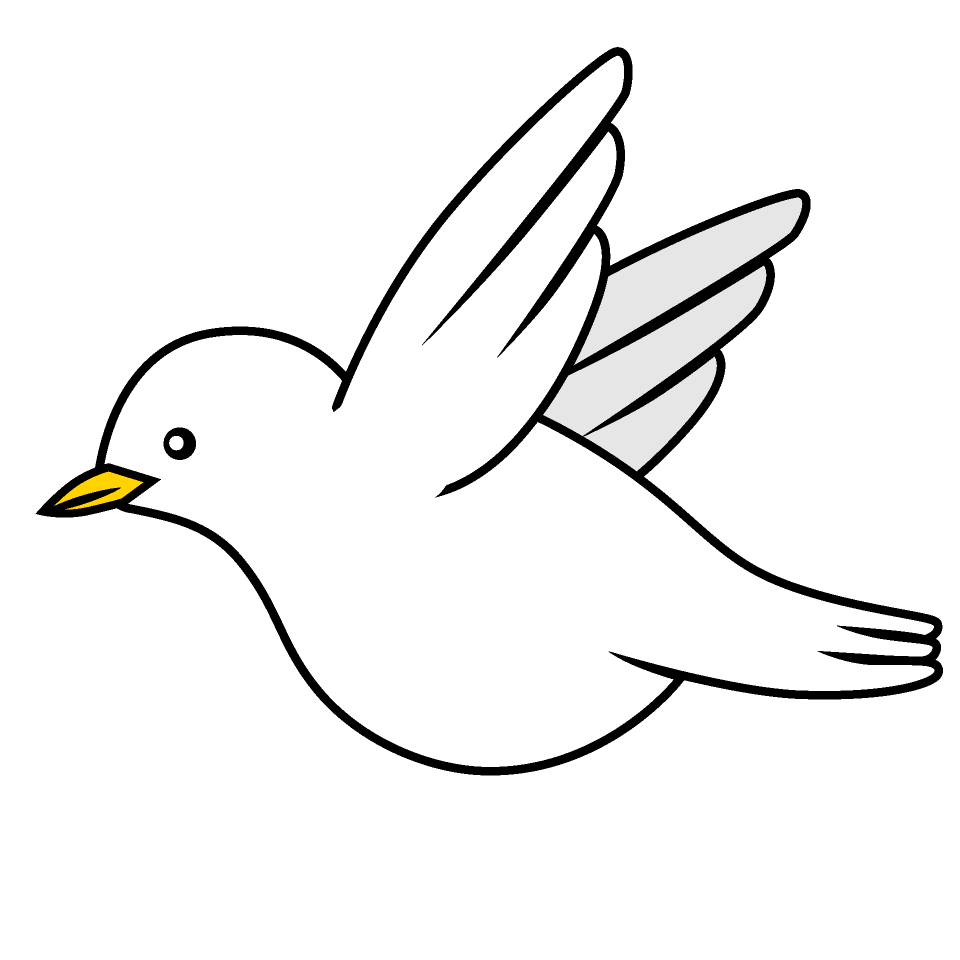 
Tasks
Maths – Education CityWriting –   Education CityReading – Read your school reading book at home and ask a grown up to write in your reading record.  Try and read a little bit every night.More books can be accessed through the website Oxford Owl. Times tables - 
Times tables rockstars https://ttrockstars.com/beta/ IDL - three sessions of IDL to be completed at home.  Remember your username is your surname followed by the initial of your first name @ the school postcode eg boyds@fy67tf Spellings -Group 1: hall, watch, come, wrote, design, fudge.Group 2: redo, replace, dislike, disagree, misbehave, reappear. Group 3: refresh, unclean, untruthful, misunderstand, action, couldn’t.Group 4: decision, action, expression, permission, attention, mathematician.Use the common exception words list in the General Resources section of the home learning page begin learning the spellings highlighted in BLUE for your year group.